       Муниципальное общеобразовательное учреждение средняя общеобразовательная школа № 5  имени 63-го Угличского пехотного полкаУгличского муниципального района Ярославской области.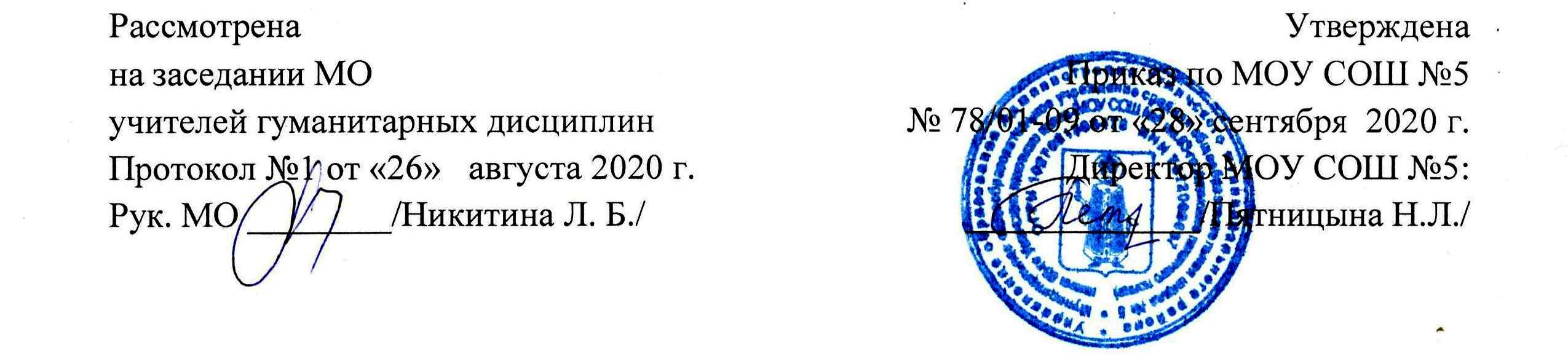 Рабочая программа по обществознанию.6-9 классы.2020 /2025 уч. годУчителя: Лябзина Тамара Алексеевна,                                                                                                Патаралов Алексей Владимирович.                                                                    г. Углич2020 г.                                              Планируемые результаты обучения  обществознанию в  6-9 классах. 2. Основное содержание программы по обществознанию. Обществознание является одним из основных гуманитарных предметов в системе общего образования, поскольку должно обеспечить формирование мировоззренческой, ценностно-смысловой сферы обучающихся, личностных основ российской гражданской идентичности, социальной ответственности, правового самосознания, поликультурности, толерантности, приверженности ценностям, закрепленным в Конституции РФ, гражданской активной позиции в общественной жизни при решении задач в области социальных отношений.Основой учебного предмета «Обществознание» на уровне основного общего образования являются научные знания об обществе и его основных сферах, о человеке в обществе. Учебный предмет «Обществознание» в основной школе многогранно освещает проблемы человека и общества через призму основ наук: экономика, социология, политология, социальная психология, правоведение, философия, акцентируя внимание на современные реалии жизни, что способствует формированию у обучающихся целостной картины мира и жизни человека в нем.Освоение учебного предмета «Обществознание» направлено на развитие личности обучающихся, воспитание, усвоение основ научных знаний, развитие способности обучающихся анализировать социально значимую информацию, делать необходимые выводы и давать обоснованные оценки социальным событиям и процессам, выработку умений, обеспечивающих адаптацию к условиям динамично развивающегося современного общества.Учебный предмет «Обществознание» на уровне основного общего образования опирается на межпредметные связи, в основе которых лежит обращение к таким учебным предметам, как «История», «Литература», «Мировая художественная культура», «География», «Биология», что создает возможность одновременного прохождения тем по указанным учебным предметам.Человек. Деятельность человекаБиологическое и социальное в человеке. Черты сходства и различий человека и животного.Индивид, индивидуальность, личность. Основные возрастные периоды жизни человека. Отношения между поколениями. Особенности подросткового возраста. Способности и потребности человека.Особые потребности людей с ограниченными возможностями. Понятие деятельности. Многообразие видов деятельности. Игра, труд, учение. Познание человеком мира и самого себя. Общение. Роль деятельности в жизни человека и общества. Человек в малой группе. Межличностные отношения. Личные и деловые отношения. Лидерство. Межличностные конфликты и способы их разрешения.ОбществоОбщество как форма жизнедеятельности людей. Взаимосвязь общества и природы. Развитие общества. Общественный прогресс. Основные сферы жизни общества и их взаимодействие. Типы обществ. Усиление взаимосвязей стран и народов. Глобальные проблемы современности. Опасность международного терроризма. Экологический кризис и пути его разрешения. Современные средства связи и коммуникации, их влияние на нашу жизнь.Современное российское общество, особенности его развития.Социальные нормыСоциальные нормы как регуляторы поведения человека в обществе. Общественные нравы, традиции и обычаи. Как усваиваются социальные нормы. Общественные ценности. Гражданственность и патриотизм. Уважение социального многообразия.Мораль, ее основные принципы. Нравственность. Моральные нормы и нравственный выбор. Роль морали в жизни человека и общества. Золотое правило нравственности. Гуманизм. Добро и зло. Долг. Совесть. Моральная ответственность. Право, его роль в жизни человека, общества и государства. Основные признаки права. Право и мораль: общее и различия. Социализация личности. Особенности социализации в подростковом возрасте. Отклоняющееся поведение. Опасность наркомании и алкоголизма для человека и общества. Социальный контроль. Социальная значимость здорового образа жизни.Сфера духовной культурыКультура, ее многообразие и основные формы. Наука в жизни современного общества. Научно-технический прогресс в современном обществе. Развитие науки в России.Образование, его значимость в условиях информационного общества. Система образования в Российской Федерации. Уровни общего образования. Государственная итоговая аттестация. Самообразование.Религия как форма культуры. Мировые религии. Роль религии в жизни общества. Свобода совести. Искусство как элемент духовной культуры общества. Влияние искусства на развитие личности. Социальная сфера жизни обществаСоциальная структура общества. Социальные общности и группы. Социальный статус личности. Социальные роли. Основные социальные роли в подростковом возрасте. Социальная мобильность. Семья и семейные отношения. Функции семьи. Семейные ценности и традиции. Основные роли членов семьи. Досуг семьи. Социальные конфликты и пути их разрешения. Этнос и нация. Национальное самосознание. Отношения между нациями. Россия – многонациональное государство. Социальная политика Российского государства.Политическая сфера жизни обществаПолитика и власть. Роль политики в жизни общества. Государство, его существенные признаки. Функции государства. Внутренняя и внешняя политика государства. Формы правления. Формы государственно-территориального устройства. Политический режим. Демократия, ее основные признаки и ценности. Выборы и референдумы. Разделение властей. Участие граждан в политической жизни. Опасность политического экстремизма. Политические партии и движения, их роль в общественной жизни. Гражданское общество. Правовое государство. Местное самоуправление. Межгосударственные отношения. Межгосударственные конфликты и способы их разрешения.Гражданин и государствоНаше государство – Российская Федерация. Конституция Российской Федерации – основной закон государства. Конституционные основы государственного строя Российской Федерации. Государственные символы России. Россия – федеративное государство. Субъекты федерации.Органы государственной власти и управления в Российской Федерации. Президент Российской Федерации, его основные функции. Федеральное Собрание Российской Федерации. Правительство Российской Федерации. Судебная система Российской Федерации. Правоохранительные органы. Гражданство Российской Федерации. Конституционные права и свободы человека и гражданина в Российской Федерации. Конституционные обязанности гражданина Российской Федерации. Взаимоотношения органов государственной власти и граждан. Механизмы реализации и защиты прав и свобод человека и гражданина в РФ.Основные международные документы о правах человека и правах ребенка.Основы российского законодательстваСистема российского законодательства. Источники права. Нормативный правовой акт. Правоотношения. Правоспособность и дееспособность. Признаки и виды правонарушений. Понятие, виды и функции юридической ответственности. Презумпция невиновности. Гражданские правоотношения. Основные виды гражданско-правовых договоров. Право собственности. Права потребителей, защита прав потребителей. Способы защиты гражданских прав. Право на труд и трудовые правоотношения. Трудовой договор и его значение в регулировании трудовой деятельности человека. Семья под защитой государства. Права и обязанности детей и родителей. Защита интересов и прав детей, оставшихся без попечения родителей. Особенности административно-правовых отношений. Административные правонарушения. Виды административного наказания. Уголовное право, основные понятия и принципы. Понятие и виды преступлений. Необходимая оборона. Цели наказания. Виды наказаний. Особенности правового статуса несовершеннолетнего. Права ребенка и их защита. Дееспособность малолетних. Дееспособность несовершеннолетних в возрасте от 14 до 18 лет. Особенности регулирования труда работников в возрасте до 18 лет. Правовое регулирование в сфере образования. Особенности уголовной ответственности и наказания несовершеннолетних .Международное гуманитарное право. Международно-правовая защита жертв вооруженных конфликтов.ЭкономикаПонятие экономики. Роль экономики в жизни общества. Товары и услуги. Ресурсы и потребности, ограниченность ресурсов. Производство - основа экономики. Распределение. Обмен. Потребление. Факторы производства. Производительность труда. Разделение труда и специализация. Собственность. Торговля и ее формы. Реклама. Деньги и их функции. Инфляция, ее последствия. Типы экономических систем. Рынок и рыночный механизм. Предпринимательская деятельность. Издержки, выручка, прибыль. Виды рынков. Рынок капиталов. Рынок труда. Каким должен быть современный работник. Выбор профессии. Заработная плата и стимулирование труда. Роль государства в экономике. Экономические цели и функции государства. Государственный бюджет. Налоги: система налогов, функции, налоговые системы разных эпох.Банковские услуги, предоставляемые гражданам: депозит, кредит, платежная карта, электронные деньги, денежный перевод, обмен валюты. Формы дистанционного банковского обслуживания: банкомат, мобильный банкинг, онлайн-банкинг. Страховые услуги: страхование жизни, здоровья, имущества, ответственности.Инвестиции в реальные и финансовые активы. Пенсионное обеспечение. Налогообложение граждан. Защита от финансовых махинаций. Экономические функции домохозяйства. Потребление домашних хозяйств. Семейный бюджет. Источники доходов и расходов семьи. Активы и пассивы. Личный финансовый план. Сбережения. Инфляция.Содержание  программы  6 класса.Тема 1. Человек. Цели и ценность человеческой жизни. Человек — биологическое существо. Отличие человека от животных. Наследственность. Личность как совокупность важнейших человеческих качеств. Индивидуальность человека. Качества сильной личности. Отрочество — особая пора жизни. Особенности подросткового возраста. Размышления подростка о будущем. Самостоятельность — показатель взрослости. Познание мира. Познание самого себя (самопознание). Самосознание и самооценка. Способности человека. Деятельность человека, ее основные формы (труд, игра, учение). Особенности игры как одной из основных форм деятельности людей в детстве. Связь между деятельностью и формированием личности. Знания и умения как условие успешной деятельности. Потребности человека — биологические, социальные, духовные. Индивидуальный характер потребностей. Духовный мир человека. Мысли и чувства.                                                                                                                                              Тема 2. Семья. Семья — ячейка общества. Семья под защитой государства. Семейный кодекс. Права ребенка. Виды семей. Отношения между поколениями. Семейное хозяйство. Заботы членов семьи. Распределение обязанностей. Обязанности подростка. Рациональное ведение хозяйства. Свободное время. Занятия физкультурой и спортом. Телевизор и компьютер. Увлечения человека. Значимость здорового образа жизни.Тема 3. Школа. Значение образования в жизни общества. Ступени школьного образования. Система образования в нашей стране. Подросток в школе. Урочная и внеурочная деятельность. Учеба — основной труд школьника. Умение учиться. Отношения младшего подростка с одноклассниками, сверстниками, друзьями. Проблемы общения. Дружба. Дружный класс.Тема 4. Труд. Труд — основа жизни. Содержание и сложность труда. Результаты труда. Заработная плата. Труд — условие благополучия человека. Благотворительность и меценатство.Труд и творчество. Ремесло. Признаки мастерства. Творческий труд. Творчество в искусстве. На пути к жизненному успеху. Привычка к труду.  Проблема выбора профессии. Важность взаимопонимания и взаимопомощи.Тема 5. Родина Наша родина — Россия, Российская Федерация. Субъекты Федерации. Многонациональное государство. Русский язык — государственный. Любовь к Родине. Черты патриота.Государственные символы России. Герб, флаг, гимн, государственные праздники. История государственных символов. Москва — столица России.Гражданин — Отечества достойный сын. Права граждан России. Обязанности граждан. Гражданственность. Россия — федеративное государство. Национальность человека. Народы России — одна семья. Многонациональная культура России. Межнациональные отношения.Тема 6. Добродетели. Человек славен добрыми делами. Доброе — значит хорошее. Мораль. Золотое правило морали. Учимся делать добро. Быть смелым. Страх — защитная реакция человека. Преодоление страха. Смелость и отвага. Противодействие злу. Человечность. Гуманизм — уважение и любовь к людям. Внимание к тем, кто нуждается в поддержке.Содержание программы 7 классТема 1. Человек среди людей Межличностные отношения. Роль чувств в отношениях между людьми. Сотрудничество и соперничество.Социальные группы (большие и малые). Одноклассники, сверстники, друзья. Группы формальные и неформальные. Лидеры. Групповые нормы.Общение — форма отношения человека к окружающему миру. Цели общения. Средства общения. Особенности общения со сверстниками, старшими и младшими.Человек среди других людей. Солидарность, лояльность, толерантность, взаимопонимание.Конфликты, причины их возникновения. Агрессивное поведение. Конструктивное разрешение конфликта. Как победить обиду и установить контакт.Тема 2. Человек и закон Социальные нормы. Многообразие правил поведения. Привычки, обычаи, ритуалы, обряды. Правила этикета и хорошие манеры.Права и свободы человека и гражданина в России, их гарантии. Конституционные обязанности гражданина. Права ребенка и их защита. Особенности правового статуса несовершеннолетних. Механизмы реализации и защиты прав и свобод человека и гражданина.Понятие правоотношений. Признаки и виды правонарушений. Понятие и виды юридической ответственности. Необходимость соблюдения законов. Закон и правопорядок в обществе. Закон и справедливость.Защита Отечества. Долг и обязанность. Регулярная армия. Военная служба. Важность подготовки к исполнению воинского долга. Международно-правовая защита жертв войны.Дисциплина — необходимое условие существования общества и человека. Общеобязательная и специальная дисциплина. Внешняя и внутренняя дисциплина. Дисциплина, воля и самовоспитание.Ответственность за нарушение законов. Знать закон смолоду. Законопослушный человек. Противозаконное поведение. Преступления и проступки. Ответственность несовершеннолетних.Правоохранительные органы на страже закона. Судебные органы. Милиция. Адвокатура. Нотариат. Взаимоотношения органов государственной власти и граждан.Тема 3. Человек и экономикаЭкономика и ее роль в жизни общества. Натуральное и товарное хозяйство. Основные участники экономики — потребители, производители.Мастерство работника. Высококвалифицированный и малоквалифицированный труд. Слагаемые профессионального успеха. Заработная плата и стимулирование труда. Взаимосвязь количества и качества труда.Производство, производительность труда. Факторы, влияющие на производительность труда. Роль разделения труда в развитии производства. Издержки производства. Что и как производить. Выручка и прибыль производителя.Виды бизнеса. Роль предпринимательства в развитии экономики. Формы бизнеса. Условия успеха в предпринимательской деятельности.Обмен. Товар, стоимость, цена товара. Условия выгодного обмена. Торговля и ее формы. Реклама в современной экономике.Деньги. Исторические формы эквивалента стоимости. Основные виды денег. Функции денег.Экономика современной семьи. Ресурсы семьи. Личное подсобное хозяйство. Семейный бюджет. Источники доходов семьи. Обязательные и произвольные расходы. Принципы рационального ведения домашнего хозяйства.Тема 4. Человек и природа.Человек — часть природы. Взаимодействие человека и природы. Проблема загрязнения окружающей среды.Охранять природу — значит охранять жизнь. Цена безответственного отношения к природе. Главные правила экологической морали. Значение земли и других природных ресурсов как основы жизни и деятельности человечества.Законы Российской Федерации, направленные на охрану окружающей среды. Участие граждан в природоохранительной деятельности.Обобщающее повторение - 4 часа.                                          Содержание  программы  8 класса.                                                                                                             Тема 1. Личность и общество Личность. Социализация индивида. Мировоззрение. Жизненные ценности и ориентиры.Общество как форма жизнедеятельности людей. Основные сферы общественной жизни, их взаимосвязь. Общественные отношения.Социальные изменения и их формы. Развитие общества. Человечество в XXI веке, тенденции развития, основные вызовы и угрозы. Глобальные проблемы современности.Тема 2. Сфера духовной культурыСфера духовной культуры и ее особенности. Культура личности и общества. Тенденции развития духовной культуры в современной России.Мораль. Основные ценности и нормы морали. Гуманизм. Патриотизм и гражданственность. Добро и зло — главные понятия этики. Критерии морального поведения.Долг и совесть. Объективные обязанности и моральная ответственность.Долг общественный и долг моральный. Совесть — внутренний самоконтроль человека.Моральный выбор. Свобода и ответственность. Моральные знания и практическое поведение. Критический анализ собственных помыслов и поступков.Значимость образования в условиях информационного общества. Основные элементы системы образования в Российской Федерации. Непрерывность образования. Самообразование.Наука, ее значение в жизни современного общества. Нравственные принципы труда ученого. Возрастание роли научных исследований в современном мире.Религия как одна из форм культуры. Религиозные организации и объединения, их роль в жизни современного общества. Свобода совести.Тема 3. Экономика Потребности и ресурсы. Ограниченность ресурсов и экономический выбор. Свободные и экономические блага. Альтернативная стоимость (цена выбора).Основные вопросы экономики: что, как и для кого производить. Функции экономической системы. Модели экономических систем.Собственность. Право собственности. Формы собственности. Защита прав собственности.Рынок. Рыночный механизм регулирования экономики. Спрос и предложение. Рыночное равновесие.Производство. Товары и услуги. Факторы производства. Разделение труда и специализация.Предпринимательство. Цели фирмы, ее основные организационно-правовые формы. Малое предпринимательство и фермерское хозяйство.Роль государства в экономике. Экономические цели и функции государства. Государственный бюджет. Налоги, уплачиваемые гражданами.Распределение. Неравенство доходов. Перераспределение доходов. Экономические меры социальной поддержки населения.Потребление. Семейное потребление. Страховые услуги, предоставляемые гражданам. Экономические основы защиты прав потребителя.Реальные и номинальные доходы. Инфляция. Банковские услуги, предоставляемые гражданам. Формы сбережения граждан. Потребительский кредит.Безработица. Причины безработицы. Экономические и социальные последствия безработицы. Роль государства в обеспечении занятости.Обмен. Мировое хозяйство. Международная торговля. Обменные курсы валют. Внешнеторговая политика.Тема 4. Социальная сфера Социальная структура общества. Социальная мобильность. Большие и малые социальные группы. Формальные и неформальные группы. Социальный конфликт, пути его разрешения.Социальный статус и социальная роль. Многообразие социальных ролей личности. Половозрастные роли в современном обществе. Социальные роли подростка. Отношения между поколениями.Этнические группы. Межнациональные отношения. Отношение к историческому прошлому, традициям, обычаям народа. Взаимодействие людей в многонациональном и многоконфессиональном обществе.Отклоняющееся поведение. Опасность наркомании и алкоголизма для человека и общества. Социальная значимость здорового образа жизниСодержание  программы  9 класса.Тема 1. Политика и социальное управление Политика и власть. Роль политики в жизни общества. Основные направления политики.Государство, его отличительные признаки. Государственный суверенитет. Внутренние и внешние функции государства. Формы государства.Политический режим. Демократия и тоталитаризм. Демократические ценности. Развитие демократии в современном мире.Правовое государство. Разделение властей. Условия становления правового государства в РФ.Гражданское общество. Местное самоуправление. Пути формирования гражданского общества в РФ.Участие граждан в политической жизни. Участие в выборах. Отличительные черты выборов в демократическом обществе. Референдум. Выборы в РФ. Опасность политического экстремизма.Политические партии и движения, их роль в общественной жизни. Политические партии и движения в РФ. Участие партий в выборах.Средства массовой информации. Влияние СМИ на политическую жизнь общества. Роль СМИ в предвыборной борьбе.Тема 2. Право Право, его роль в жизни человека, общества и государства. Понятие нормы права. Нормативно-правовой акт. Виды нормативных актов. Система законодательства.Понятие правоотношения. Виды правоотношений. Субъекты права. Особенности правового статуса несовершеннолетних.Понятие правонарушения. Признаки и виды правонарушений. Понятие и виды юридической ответственности. Презумпция невиновности.Правоохранительные органы. Судебная система РФ. Адвокатура. Нотариат.Конституция — основной закон РФ.Основы конституционного строя РФ. Федеративное устройство. Органы государственной власти в РФ. Взаимоотношения органов государственной власти и граждан.Понятие прав, свобод и обязанностей. Всеобщая декларация прав человека — идеал права. Воздействие международных документов по правам человека на утверждение прав и свобод человека и гражданина в РФ.Права и свободы человека и гражданина в РФ, их гарантии. Конституционные обязанности гражданина. Права ребенка и их защита. Механизмы реализации и защиты прав человека и гражданина в РФ.Гражданские правоотношения. Право собственности. Основные виды гражданско-правовых договоров. Права потребителей.Трудовые правоотношения. Право на труд. Правовой статус несовершеннолетнего работника. Трудоустройство несовершеннолетних.Семейные правоотношения. Порядок и условия заключения брака. Права и обязанности родителей и детей.Административные правоотношения. Административное правонарушение. Виды административных наказаний.Основные понятия и институты уголовного права. Понятие преступления. Пределы допустимой самообороны. Уголовная ответственность несовершеннолетних.Социальные права. Жилищные правоотношения.Международно-правовая защита жертв вооруженных конфликтов. Право на жизнь в условиях вооруженных конфликтов. Защита гражданского населения в период вооруженных конфликтов.Правовое регулирование отношений в сфере образования.3. Примерное тематическое планирование курса обществознания Предметные результатыМетапредметные результаты6 классЧеловек. Деятельность человека.Обучающийся научится                                                 -использовать знания о биологическом и социальном в человеке для характеристики его природы;-характеризовать основные возрастные периоды жизни человека, особенности подросткового возраста;-выделять сущностные характеристики и приводить примеры основных видов деятельности людей,                                         -объяснять роль мотивов в деятельности человека;-характеризовать и иллюстрировать конкретными примерами группы потребностей человека;-выполнять несложные практические задания по анализу ситуаций, связанных с различными способами разрешения межличностных конфликтов;                                             - выражать собственное отношение к различным способам разрешения межличностных конфликтов, объяснять смысл понятий и терминов: человек , индивид, личность, индивидуальность и т.д.Обучающийся получит возможность научиться                                                            выполнять несложные практические задания, основанные на ситуациях, связанных с деятельностью человека;-оценивать роль деятельности в жизни человека и общества;-оценивать последствия удовлетворения мнимых потребностей,                                                                -на примерах показывать опасность удовлетворения мнимых потребностей, угрожающих здоровью;-использовать элементы причинно-следственного анализа при характеристике межличностных конфликтов;-моделировать возможные последствия позитивного и негативного воздействия группы на человека, делать выводыСмысловое чтение:— формулировать тезис, выражающий общий смысл текста (в 6 классе текст имеет несколько подтем, несколько тезисов, тексты разных функциональных стилей); — предвосхищать содержание предметного плана текста по заголовку и с опорой на предыдущий опыт; — объяснять порядок частей/инструкций, содержащихся в тексте; — ставить перед собой цель чтения, направляя внимание на полезную в данный момент информацию;— различать темы и подтемы специального текста;— выполнять смысловое свёртывание выделенных фактов и мыслей;— понимать душевное состояние персонажей текста, сопереживать им.— обнаруживать в тексте доводы в подтверждение выдвинутых тезисов (в 5 классе – получит возможность научиться, в 6 классе – научится);                               -на основе имеющихся знаний, жизненного опыта подвергать сомнению достоверность имеющейся информации, обнаруживать недостоверность получаемой информации, пробелы в информации и находить пути восполнения этих пробелов (в 6 классе – публицистические тексты).                          -находить доводы в защиту своей точки зрения; в процессе работы с одним, несколькими источниками выявлять содержащуюся в них противоречивую, конфликтную информацию.Проектная и учебно-исследовательская деятельность: - рефлексировать (видеть проблему; анализировать сделанное – почему получилось, почему не получилось; видеть трудности, ошибки);                                                          - ставить и удерживать цели;                              -планировать (составлять план своей деятельности);                                   -моделировать (представлять способ действия в виде схемы-модели, выделяя все существенное и главное);                                  -проявлять инициативу при поиске способа (способов) решения задач;                          -вступать в коммуникацию (взаимодействовать при решении задачи, отстаивать свою позицию, принимать или аргументированно отклонять точки зрения других).ИК-компетентность:                                                          - работать с графическим редактором;                                                - готовить презентации с аудио- и видеофрагментами, с анимацией;                                                                                    - использовать музыкальные и звуковые редакторы;                                                                -  выступать с аудио- и видеоподдержкой; - пользоваться электронной почтойСоциальная сфераОбучающийся научится                                                          -характеризовать основные слагаемые здорового образа жизни; осознанно выбирать верные критерии для оценки безопасных условий жизни;	-выделять параметры, определяющие социальный статус личности;-приводить примеры предписанных и достигаемых статусов;-описывать основные социальные роли подростка;                                                        Обучающийся получит возможность научиться                                                                                     -выполнять несложные практические задания по анализу ситуаций, связанных с различными способами разрешения семейных конфликтов;                                     - выражать собственное отношение к различным способам разрешения семейных конфликтов;-формировать положительное отношение к необходимости соблюдать здоровый образ жизни;                                        - корректировать собственное поведение в соответствии с требованиями безопасности жизнедеятельности;                                                            Смысловое чтение:— формулировать тезис, выражающий общий смысл текста (в 6 классе текст имеет несколько подтем, несколько тезисов, тексты разных функциональных стилей); — предвосхищать содержание предметного плана текста по заголовку и с опорой на предыдущий опыт; — объяснять порядок частей/инструкций, содержащихся в тексте; — ставить перед собой цель чтения, направляя внимание на полезную в данный момент информацию;— различать темы и подтемы специального текста;— выполнять смысловое свёртывание выделенных фактов и мыслей;— понимать душевное состояние персонажей текста, сопереживать им.— обнаруживать в тексте доводы в подтверждение выдвинутых тезисов (в 5 классе – получит возможность научиться, в 6 классе – научится);                               -на основе имеющихся знаний, жизненного опыта подвергать сомнению достоверность имеющейся информации, обнаруживать недостоверность получаемой информации, пробелы в информации и находить пути восполнения этих пробелов (в 6 классе – публицистические тексты).                          -находить доводы в защиту своей точки зрения; в процессе работы с одним, несколькими источниками выявлять содержащуюся в них противоречивую, конфликтную информацию.Проектная и учебно-исследовательская деятельность: - рефлексировать (видеть проблему; анализировать сделанное – почему получилось, почему не получилось; видеть трудности, ошибки);                                                          - ставить и удерживать цели;                              -планировать (составлять план своей деятельности);                                   -моделировать (представлять способ действия в виде схемы-модели, выделяя все существенное и главное);                                  -проявлять инициативу при поиске способа (способов) решения задач;                          -вступать в коммуникацию (взаимодействовать при решении задачи, отстаивать свою позицию, принимать или аргументированно отклонять точки зрения других).ИК-компетентность:                                                          - работать с графическим редактором;                                                - готовить презентации с аудио- и видеофрагментами, с анимацией;                                                                                    - использовать музыкальные и звуковые редакторы;                                                                -  выступать с аудио- и видеоподдержкой; - пользоваться электронной почтойСоциальные нормыОбучающийся научится                                                                -различать отдельные виды социальных норм;-характеризовать основные нормы морали;критически осмысливать информацию морально-нравственного характера, полученную из разнообразных источников, систематизировать, анализировать полученные данные; применять полученную информацию для определения собственной позиции, для соотнесения своего поведения и поступков других людей с нравственными ценностями;-раскрывать сущность патриотизма, гражданственности; -приводить примеры проявления этих качеств из истории и жизни современного общества;-сравнивать нормы морали и права, выявлять их общие черты и особенности;-раскрывать сущность процесса социализации личности;Обучающийся получит возможность научиться                                                                                                  -использовать элементы причинно-следственного анализа для понимания влияния моральных устоев на развитие общества и человека;-оценивать социальную значимость здорового образа жизни.7 классРегулирование поведения людей в обществеОбучающийся научится                                   - называть различные виды правил;                              -приводить примеры индивидуальных и групповых привычек;                                     - объяснять, зачем в обществе существуют правила этикета,сетикета;- определять, как права человека связаны с его потребностями;- какие группы прав существуют; что означает выражение «права человека закреплены в законе»;-определять, почему человеческому обществу нужен порядок;                             -определять, почему нужна регулярная армия, в чем состоит обязательная подготовка к военной службе,  отличия военной службы по призыву от военной службы по контракту                                                                    -определять, что такое дисциплина, каковы последствия нарушения дисциплины,- определять, кого называют законопослушным человеком,                                     -признаки противоправного поведения, особенности наказания несовершеннолетних;- определять задачи   правоохранительных органов, структуру МВД; как работают подразделения по делам несовершеннолетних.Обучающийся получит возможность научиться                                                                                 -наблюдать и характеризовать явления и события, происходящие в различных сферах общественной жизни;-выявлять причинно-следственные связи общественных явлений и характеризовать основные направления общественного развития;-применять полученную информацию для определения собственной позиции по отношению к социальным нормам, для соотнесения собственного поведения и поступков других людей с нравственными ценностями и нормами поведения, установленными закономСмысловое чтение:— выделять главную и избыточную информацию.                                                              — сопоставлять основные текстовые и внетекстовые компоненты: обнаруживать соответствие между частью текста и его общей идеей, сформулированной вопросом,                                                                 -объяснять назначение карты, рисунка, пояснять части графика или таблицы и т. д.;                                                                                                — определять назначение разных видов текстов;Проектная и учебно-исследовательская деятельность: использовать исследовательские методы, предусматривающие определенную последовательность действий:определение проблемы и вытекающих из нее задач исследования (использование в ходе совместного исследования метода «мозговой атаки», «круглого стола»);выдвижение гипотезы их решения;обсуждение методов исследования (статистических, экспериментальных, наблюдений и т.п.);обсуждение способов оформления конечных результатов (презентаций, защиты, творческих отчетов, просмотров и пр.);сбор, систематизация и анализ полученных данных;подведение итогов, оформление результатов, их презентация;выводы, выдвижение новых проблем исследованияИК-компетентность:                                                           - использовать музыкальные и звуковые редакторы;- выступать с аудио- и видеоподдержкой;- владеть основами цифровой фотографии, цифровой звукозаписи, цифровой видеосъемки;- моделировать с использованием виртуальных конструкторов.Человек в экономических отношенияхОбучающийся научится                                           -объяснять проблему ограниченности экономических ресурсов;                              -                                             различать основных участников экономической деятельности: производителей и потребителей, предпринимателей и наемных работников; -раскрывать рациональное поведение субъектов экономической деятельности;-раскрывать факторы, влияющие на производительность труда;- определять, из чего складывается мастерство работника; чем определяется размер заработной платы                                                     - определять, какова роль разделения труда в развитии производства; как сделать производство выгодным; как снизить затраты производства. - определять, почему люди занимаются бизнесом, какова роль предпринимательства в развитии экономики, различные виды бизнеса и их взаимосвязь; как сделать бизнес успешным и получить прибыль; в каких формах можно организовать бизнес.- определять,  как обмен решает задачи экономики; что необходимо для выгодного обмена; зачем люди и страны ведут торговлю; почему торговлю считают источником богатства страны; для чего нужна реклама товаров и услуг.- определять, что такое ресурсы семьи, каковы важнейшие из них; 
из чего складываются доходы семьи; значения понятия «бюджет».-характеризовать функции денег и их роль в экономикеОбучающийся получит возможность научиться                                                                  -анализировать с опорой на полученные знания несложную экономическую информацию, получаемую из неадаптированных источников;-обосновывать связь профессионализма и жизненного успеха.Смысловое чтение:— выделять главную и избыточную информацию.                                                              — сопоставлять основные текстовые и внетекстовые компоненты: обнаруживать соответствие между частью текста и его общей идеей, сформулированной вопросом,                                                                 -объяснять назначение карты, рисунка, пояснять части графика или таблицы и т. д.;                                                                                                — определять назначение разных видов текстов;Проектная и учебно-исследовательская деятельность: использовать исследовательские методы, предусматривающие определенную последовательность действий:определение проблемы и вытекающих из нее задач исследования (использование в ходе совместного исследования метода «мозговой атаки», «круглого стола»);выдвижение гипотезы их решения;обсуждение методов исследования (статистических, экспериментальных, наблюдений и т.п.);обсуждение способов оформления конечных результатов (презентаций, защиты, творческих отчетов, просмотров и пр.);сбор, систематизация и анализ полученных данных;подведение итогов, оформление результатов, их презентация;выводы, выдвижение новых проблем исследованияИК-компетентность:                                                           - использовать музыкальные и звуковые редакторы;- выступать с аудио- и видеоподдержкой;- владеть основами цифровой фотографии, цифровой звукозаписи, цифровой видеосъемки;- моделировать с использованием виртуальных конструкторов.Человек и природаОбучающийся научится                                                    - определять, что такое экологическая угроза;  характеризовать взаимодействие человека и природы.- определять,  что мы называем экологической моралью; характеризовать влияние  человека на природу.-определять, какие законы стоят на страже охраны природы.Обучающийся получит возможность научиться                                                                             -Осознанно содействовать защите природы.-Объяснять проблему ограниченности  ресурсов.Смысловое чтение:— выделять главную и избыточную информацию.                                                              — сопоставлять основные текстовые и внетекстовые компоненты: обнаруживать соответствие между частью текста и его общей идеей, сформулированной вопросом,                                                                 -объяснять назначение карты, рисунка, пояснять части графика или таблицы и т. д.;                                                                                                — определять назначение разных видов текстов;Проектная и учебно-исследовательская деятельность: использовать исследовательские методы, предусматривающие определенную последовательность действий:определение проблемы и вытекающих из нее задач исследования (использование в ходе совместного исследования метода «мозговой атаки», «круглого стола»);выдвижение гипотезы их решения;обсуждение методов исследования (статистических, экспериментальных, наблюдений и т.п.);обсуждение способов оформления конечных результатов (презентаций, защиты, творческих отчетов, просмотров и пр.);сбор, систематизация и анализ полученных данных;подведение итогов, оформление результатов, их презентация;выводы, выдвижение новых проблем исследованияИК-компетентность:                                                           - использовать музыкальные и звуковые редакторы;- выступать с аудио- и видеоподдержкой;- владеть основами цифровой фотографии, цифровой звукозаписи, цифровой видеосъемки;- моделировать с использованием виртуальных конструкторов.8 классЛичность и обществоОбучающийся научится                                                       - использовать знания о биологическом и социальном в человеке для характеристики его природы, характеризовать основные этапы социализации, факторы становления личности;-Выявить отличия человека от животного.                                                         -Объяснять человеческие качества.                -Выявлять связь между мышлением и речью.                                                            -Объяснять понятие самореализация. -Приводить примеры основных видов деятельности человека.-Выделять существенные признаки общества. Называть сферы общественной жизни и характерные для них социальные явления. Показывать на конкретных примерах взаимосвязь основных сфер.- Выявлять изменения социальной структуры.. Раскрывать смысл понятия «общественный прогресс».-Приводить примеры прогрессивных и регрессивных изменений в обществе. Обучающийся получит возможность научиться                                                                                  - Анализировать факты социальной действительности, связанные с изменением социальной структуры общества- Характеризовать и конкретизировать фактами социальной жизни перемены, происходящие в современном обществе (ускорение общественного развития)Смысловое чтение:                                                    — выделять главную и избыточную информацию.                                                                — сопоставлять основные текстовые и внетекстовые компоненты: обнаруживать соответствие между частью текста и его общей идеей, сформулированной вопросом,                                                                 -объяснять назначение карты, рисунка, пояснять части графика или таблицы и т. д.;                                                                 — определять назначение разных видов текстов;                                                                               —делать выводы из сформулированных посылок;                                                                                        —связывать информацию, обнаруженную в тексте, со знаниями из других источников.Проектная и учебно-исследовательская деятельность: использовать исследовательские методы, предусматривающие определенную последовательность действий:определение проблемы и вытекающих из нее задач исследования (использование в ходе совместного исследования метода «мозговой атаки», «круглого стола»);выдвижение гипотезы их решения;обсуждение методов исследования (статистических, экспериментальных, наблюдений и т.п.);обсуждение способов оформления конечных результатов (презентаций, защиты, творческих отчетов, просмотров и пр.);сбор, систематизация и анализ полученных данных;подведение итогов, оформление результатов, их презентация;выводы, выдвижение новых проблем исследования                                                                  ИК-компетентность:                                           -использовать музыкальные и звуковые редакторы;                                                 - выступать с аудио- и видеоподдержкой;                                     -владеть основами цифровой фотографии, цифровой звукозаписи, цифровой видеосъемки;                              -моделировать с использованием виртуальных конструкторов.Смысловое чтение                                        -извлекать из педагогически адаптированного текста, составленного на основе научных публикаций по вопросам социологии, необходимую информацию, преобразовывать её и использовать для решения задач;                                    Сфера духовной культурыОбучающийся научится                                         -характеризовать развитие отдельных областей и форм культуры, выражать свое мнение о явлениях культуры;-описывать явления духовной культуры;-объяснять причины возрастания роли науки в современном мире;-оценивать роль образования в современном обществе;-различать уровни общего образования в России;-находить и извлекать социальную информацию о достижениях и проблемах развития культуры из адаптированных источников различного типа;                                                   -описывать духовные ценности российского народа и выражать собственное отношение к ним;-объяснять необходимость непрерывного образования в современных условиях;-учитывать общественные потребности при выборе направления своей будущей профессиональной деятельности;-раскрывать роль религии в современном обществе;-характеризовать особенности искусства как формы духовной культуры.Обучающийся получит возможность научиться                                                                                          -описывать процессы создания, сохранения, трансляции и усвоения достижений культуры;-характеризовать основные направления развития отечественной культуры в современных условиях;-критически воспринимать сообщения и рекламу в СМИ и Интернете о таких направлениях массовой культуры, как шоу-бизнес и мода.Смысловое чтение:                                                    — выделять главную и избыточную информацию.                                                                — сопоставлять основные текстовые и внетекстовые компоненты: обнаруживать соответствие между частью текста и его общей идеей, сформулированной вопросом,                                                                 -объяснять назначение карты, рисунка, пояснять части графика или таблицы и т. д.;                                                                 — определять назначение разных видов текстов;                                                                               —делать выводы из сформулированных посылок;                                                                                        —связывать информацию, обнаруженную в тексте, со знаниями из других источников.Проектная и учебно-исследовательская деятельность: использовать исследовательские методы, предусматривающие определенную последовательность действий:определение проблемы и вытекающих из нее задач исследования (использование в ходе совместного исследования метода «мозговой атаки», «круглого стола»);выдвижение гипотезы их решения;обсуждение методов исследования (статистических, экспериментальных, наблюдений и т.п.);обсуждение способов оформления конечных результатов (презентаций, защиты, творческих отчетов, просмотров и пр.);сбор, систематизация и анализ полученных данных;подведение итогов, оформление результатов, их презентация;выводы, выдвижение новых проблем исследования                                                                  ИК-компетентность:                                           -использовать музыкальные и звуковые редакторы;                                                 - выступать с аудио- и видеоподдержкой;                                     -владеть основами цифровой фотографии, цифровой звукозаписи, цифровой видеосъемки;                              -моделировать с использованием виртуальных конструкторов.Смысловое чтение                                        -извлекать из педагогически адаптированного текста, составленного на основе научных публикаций по вопросам социологии, необходимую информацию, преобразовывать её и использовать для решения задач;                                    ЭкономикаОбучающийся научится                                                       -Раскрывать  роль экономика в жизни общества.                                        -характеризовать основные экономические системы, экономические явления и процессы, сравнивать их; анализировать и систематизировать полученные данные об экономических системах;-характеризовать механизм рыночного регулирования экономики; анализировать действие рыночных законов, выявлять роль конкуренции;-объяснять роль государства в регулировании рыночной экономики; анализировать структуру бюджета государства;-называть и конкретизировать примерами виды налогов;-характеризовать функции денег и их роль в экономике;-раскрывать социально-экономическую роль и функции предпринимательства;-анализировать информацию об экономической жизни общества из адаптированных источников различного типа; анализировать несложные статистические данные, отражающие экономические явления и процессы;-формулировать и аргументировать собственные суждения, касающиеся отдельных вопросов экономической жизни и опирающиеся на экономические знания и личный опыт; использовать полученные знания при анализе фактов поведения участников экономической деятельности; оценивать этические нормы трудовой и предпринимательской деятельности;-раскрывать рациональное поведение субъектов экономической деятельности;-характеризовать экономику семьи; анализировать структуру семейного бюджета;-использовать полученные знания при анализе фактов поведения участников экономической деятельности;-обосновывать связь профессионализма и жизненного успеха.Обучающийся получит возможность научиться                                                          -анализировать с опорой на полученные знания несложную экономическую информацию, получаемую из неадаптированных источников;-выполнять практические задания, основанные на ситуациях, связанных с описанием состояния российской экономики;-анализировать и оценивать с позиций экономических знаний сложившиеся практики и модели поведения потребителя;-решать с опорой на полученные знания познавательные задачи, отражающие типичные ситуации в экономической сфере деятельности человека;-грамотно применять полученные знания для определения экономически рационального поведения и порядка действий в конкретных ситуациях;-сопоставлять свои потребности и возможности, оптимально распределять свои материальные и трудовые ресурсы, составлять семейный бюджет.Смысловое чтение:                                                    — выделять главную и избыточную информацию.                                                                — сопоставлять основные текстовые и внетекстовые компоненты: обнаруживать соответствие между частью текста и его общей идеей, сформулированной вопросом,                                                                 -объяснять назначение карты, рисунка, пояснять части графика или таблицы и т. д.;                                                                 — определять назначение разных видов текстов;                                                                               —делать выводы из сформулированных посылок;                                                                                        —связывать информацию, обнаруженную в тексте, со знаниями из других источников.Проектная и учебно-исследовательская деятельность: использовать исследовательские методы, предусматривающие определенную последовательность действий:определение проблемы и вытекающих из нее задач исследования (использование в ходе совместного исследования метода «мозговой атаки», «круглого стола»);выдвижение гипотезы их решения;обсуждение методов исследования (статистических, экспериментальных, наблюдений и т.п.);обсуждение способов оформления конечных результатов (презентаций, защиты, творческих отчетов, просмотров и пр.);сбор, систематизация и анализ полученных данных;подведение итогов, оформление результатов, их презентация;выводы, выдвижение новых проблем исследования                                                                  ИК-компетентность:                                           -использовать музыкальные и звуковые редакторы;                                                 - выступать с аудио- и видеоподдержкой;                                     -владеть основами цифровой фотографии, цифровой звукозаписи, цифровой видеосъемки;                              -моделировать с использованием виртуальных конструкторов.Смысловое чтение                                        -извлекать из педагогически адаптированного текста, составленного на основе научных публикаций по вопросам социологии, необходимую информацию, преобразовывать её и использовать для решения задач;                                    Социальная сфераОбучающийся научится                                                       -описывать социальную структуру в обществах разного типа,                                                   -характеризовать основные социальные группы российского общества, распознавать их сущностные признаки;                               -характеризовать ведущие направления социальной политики российского государства;-                                                                  давать оценку с позиций общественного прогресса тенденциям социальных изменений в нашем обществе, аргументировать свою позицию;-Называть позиции, определяющие статус личности.                                        - Различать предписанные и достигаемые статусы. Раскрывать и иллюстрировать примерами ролевой репертуар личности. Объяснять причины ролевых различий по гендерному признаку, показывать их проявление в различных социальных ситуациях- Описывать социальные роли старших подростков. -характеризовать собственные основные социальные роли;                                                                           - объяснять на примере своей семьи основные функции этого социального института в обществе;                                              -Знать и правильно использовать  в предлагаемом контексте понятия- этнос-нация-национальность. Конкретизировать примерами из прошлого и современности  значение общего исторического прошлого, традиций в сплочении народа.  Объяснять причины отклоняющегося поведения. Оценивать опасные последствия наркомании и алкоголизма для человека и общества.                                                           Обучающийся получит возможность научиться                                                             -использовать понятия «равенство» и «социальная справедливость» с позиций историзма;                               -ориентироваться в потоке информации, относящейся к вопросам социальной структуры и социальных отношений в современном обществе;                                                       -адекватно понимать информацию, относящуюся к социальной сфере общества, получаемую из различных источников.                                                                   -использовать социальную информацию, представленную совокупностью статистических данных, отражающих социальный состав и социальную динамику общества;                                                        -проводить несложные социологические исследования.-Оценивать социальную значимость здорового образа жизни.-Характеризовать противоречивость межнациональных отношений в современном мире. -Объяснять причины возникновения межнациональных конфликтов.Смысловое чтение:                                                    — выделять главную и избыточную информацию.                                                                — сопоставлять основные текстовые и внетекстовые компоненты: обнаруживать соответствие между частью текста и его общей идеей, сформулированной вопросом,                                                                 -объяснять назначение карты, рисунка, пояснять части графика или таблицы и т. д.;                                                                 — определять назначение разных видов текстов;                                                                               —делать выводы из сформулированных посылок;                                                                                        —связывать информацию, обнаруженную в тексте, со знаниями из других источников.Проектная и учебно-исследовательская деятельность: использовать исследовательские методы, предусматривающие определенную последовательность действий:определение проблемы и вытекающих из нее задач исследования (использование в ходе совместного исследования метода «мозговой атаки», «круглого стола»);выдвижение гипотезы их решения;обсуждение методов исследования (статистических, экспериментальных, наблюдений и т.п.);обсуждение способов оформления конечных результатов (презентаций, защиты, творческих отчетов, просмотров и пр.);сбор, систематизация и анализ полученных данных;подведение итогов, оформление результатов, их презентация;выводы, выдвижение новых проблем исследования                                                                  ИК-компетентность:                                           -использовать музыкальные и звуковые редакторы;                                                 - выступать с аудио- и видеоподдержкой;                                     -владеть основами цифровой фотографии, цифровой звукозаписи, цифровой видеосъемки;                              -моделировать с использованием виртуальных конструкторов.Смысловое чтение                                        -извлекать из педагогически адаптированного текста, составленного на основе научных публикаций по вопросам социологии, необходимую информацию, преобразовывать её и использовать для решения задач;                                    9 классПолитическая сфера жизни обществаВыпускник  научится                                             -объяснять роль политики в жизни общества;-различать и сравнивать различные формы правления, иллюстрировать их примерами;-давать характеристику формам государственно-территориального устройства;-различать различные типы политических режимов, раскрывать их основные признаки;-раскрывать на конкретных примерах основные черты и принципы демократии;-называть признаки политической партии, раскрывать их на конкретных примерах;-характеризовать различные формы участия граждан в политической жизни.Выпускник получит возможность научиться                                                                                    -осознавать значение гражданской активности и патриотической позиции в укреплении нашего государства;-соотносить различные оценки политических событий и процессов и делать обоснованные выводы.Смысловое чтение                                        -извлекать из педагогически адаптированного текста, составленного на основе научных публикаций по вопросам социологии, необходимую информацию, преобразовывать её и использовать для решения задач;                                    Гражданин и государствоВыпускник научится                                                                -характеризовать государственное устройство Российской Федерации, называть органы государственной власти страны, описывать их полномочия и компетенцию;-объяснять порядок формирования органов государственной власти РФ;-раскрывать достижения российского народа;-объяснять и конкретизировать примерами смысл понятия «гражданство»;Обучающийся получит возможность научиться                                                                               -аргументированно обосновывать влияние происходящих в обществе изменений на положение России в мире;-использовать знания и умения для формирования способности уважать права других людей, выполнять свои обязанности гражданина РФКлассыРазделВсего часов6 классТема 1. Человек в социальном измерении11 ч.Тема 2. Человек среди людей 9 ч.Тема 3. Нравственные основы жизни 7 ч.Повторение и обобщение материала курса обществознания7 ч.                                                                                      Итого:34 7 классВведение1 Тема 1.Человек среди людей8Тема 2.Человек и закон11Тема 3.Человек и экономика10Тема 4.Человек и природа4Итого:348 класс.Тема 1.Личность  и  общество4Тема 2.Сфера  духовной  культуры11Тема 3.Экономика13Тема 4.Социальная  сфера5Повторение и обобщение1                                                                                              Итого: 349 классТема 1.Политика10Тема 2.Право24                                                                                              Итого: 34Примерные темы проектных и учебно-исследовательских работ.Примерные темы проектных и учебно-исследовательских работ.Примерные темы проектных и учебно-исследовательских работ.КлассТемыТемы6«Доблесть и честь русского воинства»«Конфессии в России»«Семья как малая группа и социальный институт. Проблемы современной семьи и пути их преодоления»«Дружба – центр межличностных отношений»«Доблесть и честь русского воинства»«Конфессии в России»«Семья как малая группа и социальный институт. Проблемы современной семьи и пути их преодоления»«Дружба – центр межличностных отношений»7«Смертная казнь: «за» и «против»«Самые вредные достижения цивилизации»«Мировой экономический кризис: причины и последствия»«Политика государства в области охраны окружающей среды»«Смертная казнь: «за» и «против»«Самые вредные достижения цивилизации»«Мировой экономический кризис: причины и последствия»«Политика государства в области охраны окружающей среды»8«Профессия моей мечты»«Предложения об изменении системы образования в основной школе»«Школьные занятия и учреждения культуры нашего района»«Вредные привычки и борьба с ними»«Экономические проблемы развития нашего региона»«Профессия моей мечты»«Предложения об изменении системы образования в основной школе»«Школьные занятия и учреждения культуры нашего района»«Вредные привычки и борьба с ними»«Экономические проблемы развития нашего региона»9«Местное самоуправление»                                                                                                                             «Влияние СМИ на политическую жизнь региона»«Механизмы реализации и защиты прав человека и гражданина в РФ»«Местное самоуправление»                                                                                                                             «Влияние СМИ на политическую жизнь региона»«Механизмы реализации и защиты прав человека и гражданина в РФ»